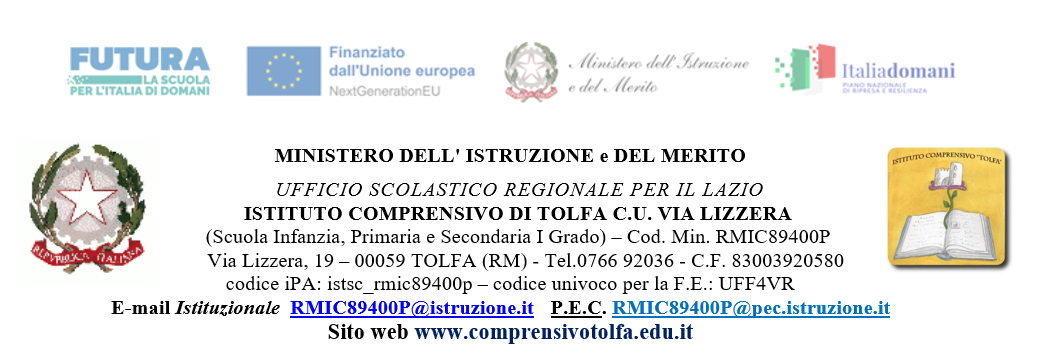 Piano Didattico PersonalizzatoScuola primaria              (Legge 8 ottobre 2010, n. 170 - D.M. 5669 del 12 luglio 2011)ISTITUZIONE SCOLASTICA: ……………………………………………PLESSO di ………….. ANNO SCOLASTICO: ………………………………………………ALUNNO: ………………………………………………….DATI GENERALIFUNZIONAMENTO DELLE ABILITÀ DI LETTURA, SCRITTURA E CALCOLODIDATTICA PERSONALIZZATAStrategie e metodi di insegnamento:Misure dispensative/strumenti compensativi/tempi aggiuntivi:VALUTAZIONEL'alunno, nella valutazione delle diverse discipline, si avvarrà di:PATTO CON LA FAMIGLIATeam docenti                                                _____________________________                 Genitori_____________________________  _____________________________      “Il sottoscritto, consapevole delle conseguenze amministrative e penali per chi rilasci dichiarazioni non corrispondenti a verità, ai sensi del DPR 445/2000, dichiara di aver effettuato la presa visione  in osservanza delle disposizioni sulla responsabilità genitoriale di cui agli art.316 ter e 337 quater del codice civile, che richiedono il consenso di entrambi i genitori.Firma del genitore________________________________________________lì_______________  		Il Dirigente Scolastico                                                                                        ________________________Nome e CognomeData di nascitaClasseInsegnante referenteDiagnosi medico-specialisticaredatta in data…da…presso…Interventi pregressi e/o contemporanei al percorso scolasticoeffettuati da…presso…periodo e frequenza…..modalità….Scolarizzazione pregressaDocumentazione relativa alla scolarizzazione e alla didattica nella scuola dell’infanziaRapporti scuola-famiglia        LetturaElementi desunti dalla diagnosiElementi desunti dall’osservazione in classe        LetturaVelocità        LetturaCorrettezza        LetturaComprensione       ScritturaElementi desunti dalla diagnosiElementi desunti dall’osservazione in classe       ScritturaGrafia       ScritturaTipologia di errori       ScritturaProduzione       CalcoloElementi desunti dalla diagnosiElementi desunti dall’osservazione in classe       CalcoloMentale       CalcoloPer iscritto       AltroEventuali disturbi nell'area motorio-prassica:Eventuali disturbi nell'area motorio-prassica:Eventuali disturbi nell'area motorio-prassica:       AltroUlteriori disturbi associati:Ulteriori disturbi associati:Ulteriori disturbi associati:       AltroBilinguismo o italiano L2:Bilinguismo o italiano L2:Bilinguismo o italiano L2:       AltroLivello di autonomia:Livello di autonomia:Livello di autonomia:Macroarea linguistico-espressivaMacroarea logico-matematica-scientificaMacroarea storico-geografica-socialeMacroarea linguistico-espressivaMacroarea logico-matematica-scientificaMacroarea storico-geografica-socialeDisciplinaMisure dispensativeStrumenti compensativiTempi aggiuntiviItalianoMatematicaLingua IngleseStoriaGeografia